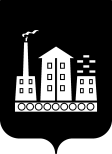 АДМИНИСТРАЦИЯГОРОДСКОГО ОКРУГА СПАССК-ДАЛЬНИЙПОСТАНОВЛЕНИЕ08 июля 2021 г.                г. Спасск-Дальний, Приморского края                    №  343-паОб установлении расходного обязательства по капитальному ремонту зданий и благоустройству территорий муниципальных образовательных организаций, реализующих основную общеобразовательную программу дошкольного образованияВ соответствии с Бюджетным кодексом Российской Федерации, Федеральным законом от 6 октября 2003 года № 131-ФЗ «Об общих принципах организации местного самоуправления в Российской Федерации», постановлением Администрации Приморского края от 16 декабря 2019 года № 848-па «Об утверждении государственной программы Приморского края  «Развитие образования Приморского края» на 2020 - 2027 годы», постановлением Правительства Приморского края от 10 января 2020 года № 6-пп «О формировании, предоставлении и распределении субсидий из краевого бюджета бюджетам муниципальных образований Приморского края», в соответствии с Уставом городского округа Спасск-Дальний, Администрация городского округа Спасск-ДальнийПОСТАНОВЛЯЕТ:1. Установить, что расходы на капитальный ремонт зданий и благоустройство территорий муниципальных образовательных организаций, реализующих основную общеобразовательную программу дошкольного образования, являются расходным обязательством городского округа Спасск-Дальний. 2. Определить Администрацию городского округа Спасск-Дальний главным распорядителем бюджетных средств.3. Назначить уполномоченным органом, обеспечивающим целевое и эффективное использование бюджетных средств на капитальный ремонт  зданий и благоустройство территорий муниципальных образовательных организаций, реализующих основную общеобразовательную программу дошкольного образования, управление образования  Администрации городского округа Спасск-Дальний (Бондаренко).4. Признать утратившим силу постановление Администрации городского округа Спасск-Дальний от 26 сентября 2019 года № 407-па «Об установлении расходного обязательства по строительству, реконструкции зданий (в том числе проектно-изыскательские работы) муниципальных образовательных организаций, реализующих основную общеобразовательную программу дошкольного образования».5. Административному управлению Администрации городского округа Спасск-Дальний (Моняк) настоящее постановление разместить на официальном сайте правовой информации городского округа Спасск-Дальний.6. Контроль за исполнением настоящего постановления возложить на первого заместителя главы Администрации городского округа Спасск-Дальний Врадий Л.В.Глава городского округа Спасск-Дальний		                      	А.К. Бессонов	           